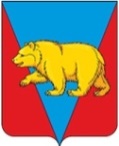 Администрация Долгомостовского сельсоветаАбанский район Красноярский крайПОСТАНОВЛЕНИЕ01.08.2022                                 с. Долгий Мост                                         № 59-пОб организации деятельности внештатных инструкторов пожарной профилактики в муниципальном образовании Долгомостовский сельсовет  Абанского района Красноярского края      В соответствии со статьей 25 Федерального закона от 21 декабря 1994 г. № 69 "О пожарной безопасности", статьей 11 Федерального закона от 21 декабря 1994 г. № 68 "О защите населения и территорий от чрезвычайных ситуаций природного и техногенного характера", законом Красноярского края от 24.12.2004 N 13-2821 "О пожарной безопасности в Красноярском крае", постановлением Совета администрации Красноярского края от 23.08.2007 N 361-п "Об утверждении Положения об организации подготовки населения Красноярского края в области гражданской обороны и защиты от чрезвычайных ситуаций природного и техногенного характера" в целях упорядочения организации и проведения противопожарной пропаганды, обучения мерам пожарной безопасности населения,ПОСТАНОВЛЯЮ:          1. Утвердить Положение об организации деятельности внештатных инструкторов пожарной профилактики в муниципальном образовании Долгомостовский сельсовет  Абанского района Красноярского края (приложение № 1).          2.Утвердить состав внештатных инструкторов пожарной профилактики в муниципальном образовании Долгомостовский сельсовет  Абанского района Красноярского края (приложение № 2).         3.Лицу, ответственному за противопожарную безопасность на территории муниципального образования Долгомостовский сельсовет, обеспечивать средствами наглядной агитации, внештатных инструкторов пожарной профилактики, необходимой методической литературой, памятками, листовками, брошюрами, плакатами по противопожарной тематике.        4. Контроль за выполнением постановления оставляю за собой.         5. Постановление вступает в силу со дня подписания. Глава сельсовета                                                                                Л.Д.ПоповаПриложение № 1к  Постановлению администрацииДолгомостовского сельсоветаот  01.08.2022г. № 59-пПоложение об организации деятельности внештатных инструкторов пожарной профилактики Организация деятельности внештатных инструкторов пожарной профилактики            1. Деятельность внештатных инструкторов пожарной профилактики (далее - внештатные инструкторы) организуется органами местного самоуправления.             2. Деятельность внештатных инструкторов осуществляется с целью:1) привлечения широких слоев общественности к делу предупреждения пожаров, профилактики гибели и травматизма людей при пожарах;2) информирования населения о мерах пожарной безопасности и обучения действиям при возникновении пожаров;3) оказания помощи пожарной охране в обеспечении соблюдения требований норм и правил пожарной безопасности в жилом секторе, а также на территории организаций.         3. Внештатным инструктором может стать любой гражданин с активной жизненной позицией, член общественных формирований добровольной пожарной дружины,  организации, способный на добровольных началах осуществлять обучение и информирование населения о мерах обеспечения пожарной безопасности в жилом секторе на территории населенного пункта или организации.Внештатные инструкторы  должны осуществлять свою деятельность в сельском поселении, в организациях независимо от форм собственности расположенных на территории поселения и проводить работу совместно с  государственным  инспектором ОНД и ПР по Абанскому   району  ГУ МЧС России по Красноярскому краю.        4. Администрация сельсовета  выдает внештатному инструктору соответствующее удостоверение. В случае освобождения внештатного инструктора от исполнения обязанностей удостоверение сдается по месту выдачи.        5. Численный состав внештатных инструкторов и закрепление их по территориям  сельского поселения для проведения профилактической работы определяется главой сельского поселения.          6. Обучение внештатных инструкторов организуется и проводится в соответствии с требованиями Положения с учетом перечня специальных тем.        7. В своей работе внештатные инструкторы руководствуются:1) нормативными правовыми актами Российской Федерации, Красноярского края;2) постановлениями, распоряжениями администрации  Абанского района, администрации Долгомостовского сельсовета;3) настоящим Положением;4) учебно-методическими материалами, инструкциями по пожарной безопасности, разработанными в соответствии с действующим законодательством по обеспечению пожарной безопасности.       8. Требования, указания и предложения внештатных инструкторов, касающиеся соблюдения норм и правил пожарной безопасности в пределах полномочий, указанных в Положении, являются обязательными для всех граждан.II. Права и обязанности внештатных инструкторов      9. Внештатный инструктор имеет право:1) получать от подразделения противопожарной службы информацию об оперативной обстановке с пожарами и гибелью людей на подведомственной территории, а также необходимую учебную и методическую литературу для организации обучения населения мерам пожарной безопасности, проведения противопожарной агитации и пропаганды;2) оказывать содействие подразделениям противопожарной службы в обеспечении пожарной безопасности на территории населенных пунктов, в жилых помещениях и организациях;3) проводить, с согласия владельцев, противопожарное обследование жилых помещений с оформлением рекомендаций для устранения нарушений правил пожарной безопасности;4) по поручению территориального подразделения противопожарной службы осуществлять контроль за состоянием пожарной безопасности на территориях населенных пунктов сельского поселения;5) участвовать в проведении собраний жителей, конференций с целью рассмотрения вопросов обеспечения пожарной безопасности;6)  проводить противопожарные инструктажи;7) разрабатывать и распространять листовки, памятки, плакаты и другие средства наглядной агитации по пожарной безопасности. III. Финансирование и материально – техническое обеспечение деятельности внештатных инструкторов    10. Материально-техническое обеспечение деятельности внештатных инструкторов осуществляется за счет средств бюджетов  Абанского района, Долгомостовского сельсовета, а также финансовых средств предусмотренных государственной программой Красноярского края «Защита от чрезвычайных ситуаций природного и техногенного характера и обеспечение безопасности населения», утвержденной постановлением Правительства Красноярского края от 30.09.2013 № 515-п.За активную работу по предупреждению пожаров, гибели и травматизма людей органы местного самоуправления могут устанавливать внештатным инструкторам различные льготы, выплачивать премии, применять другие виды поощрений.      11. Стимулирование деятельности внештатных инструкторов может осуществляться путем организации органами местного самоуправления конкурсов на звание лучшего внештатного инструктора.Приложение № 2к  Постановлению администрацииДолгомостовского сельсоветаот  01.08.2022г. №59-пСостав внештатных инструкторов пожарной профилактики в  муниципальном образовании Долгомостовский сельсовет  Абанского района Красноярского края№п/пФ.И.О.Место работы,телефонДомашний адрес, телефонПримечание1.